Rada Osiedla Niebuszewo
ul. Komuny Paryskiej 2/3 lok. 108,
71-674 Szczecin
tel./fax +48 91 442 12 77
www.osiedla.szczecin.pl
rada@niebuszewo.szczecin.pl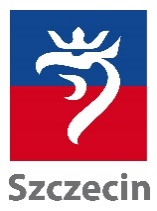 Urząd Miasta Szczecin
             pl. Armii Krajowej 1, 70-456 Szczecin
             tel. +48 91 42 45 226, +4891 422 24 36, 
          rada@um.szczecin.pl -  www.szczecin.plUCHWAŁA NR 22/19Rady Osiedla Niebuszewoz dnia 18.11.2019 r.w sprawie dofinansowania Wycieczki dla mieszkańców osiedlaNa podstawie § 32 ust. 1 Statutu Osiedla Miejskiego Niebuszewo Uchwała Nr XXIX/782/17 Rady Miasta Szczecin z dnia 25 kwietnia 2017 r. w sprawie Statutu Osiedla Miejskiego Niebuszewo (D.U.Woj. Zachodniopomorskiego poz. 2820 z dnia 30 czerwca 2017 r.), Rada Osiedla Niebuszewo uchwala, co następuje:        
§1przeznaczyć kwotę 2980 zł na wynajęcie autokaru na wycieczkę na Jarmark Bożonarodzeniowy dla mieszkańców osiedla, organizowaną przez Radę Osiedla Niebuszewo.§2Wykonanie uchwały powierza się Zarządowi Osiedla§3Uchwała wchodzi w życie z dniem podjęcia............................................                                                             ...........................................Przewodniczący Rady Osiedla                                                                                  Skarbnik Rady Osiedla